Sightseeing in Moscow The Kremlin and the CathedralsYou will discover the interior of the Kremlin - the former residence of the Tsars and now the residence of the Russian president, and the fascinating collection of the Armory ChamberDuration: 3 hours • Transport: on foot • Date: available daily, except ThursdayKolomenskoye EstateGuided tour of Kolomenskoye, a former royal estate and one of the most picturesque and enjoyable of Moscow’sparks and attractions.Duration: 4 hours • Transport: coach • Date: available daily, except MondayBunker-42: Cold War MuseumIt’s a unique exhibition complex of the Cold War times situated at 65 meters underground in the center of Moscow. This is the gateway to the secret Cold War era communications center, ZKP Tagansky.Duration: 3 hours • Transport: on foot • Date: available dailyPanoramic tour of MoscowBus tour of the city’s main sights, including the Bolshoi Theater, Lubyanka Square, the Kremlin Embankment, the Christ the Savior Cathedral, Novodevichy Convent, Sparrow Hills Observation Deck and Moscow State University, the monumental Victory Park, and Tverskaya and Mokhovaya Streets, Kitay-Gorod, St Basil’s Cathedral, Red Square, GUM.Duration: 4 hours • Transport: coach and on foot • Date: available dailyThe Bolshoi TheatreDiscover the Bolshoi Theatre in Moscow, one of the most famous theatres in the world! You’ll see its architecturalhighlights, including the ornately decorated interiors where top-notch ballet and opera performances have been featured for over 250 years.Duration: 1,5 hours • Transport: coach • Date: available on Mondays, Wednesdays and FridaysMetro tour and Arbat StreetExplore one of the masterpieces of the Soviet era created in the Socialist Realism style, the most sensational underground stations of Moscow. And then stroll along Old Arbat street, one of the oldest surviving streets of the Russian capital.Duration: 2 hours • Transport: on foot • Date: available dailyWalking tour of Zamoskvorechye and the State Tretyakov galleryWalking tour along pedestrian zones of Zamoskvorechye. A guided tour of the Tretyakov Gallery, the biggest collection of Russian fine art in the world. The museum represents the whole history of Russian art from the ancient period until now.Duration: 5 hours • Transport: on foot • Date: available daily, except MondaySuzdal and Vladimir Day TripVisit Suzdal and Vladimir on a full-day trip to the Golden Ring from Moscow! Traveling with an expert private guide, discover the two towns that are, arguably, the most charming of the famous Golden Ring.Duration: Full Day • Transport: coach • Date: available daily, except MondaysSergiev Posad Day Trip and Trinity Lavra Monastery of St SergiusExplore Russia’s famous Golden Ring route and discover top regional attractions with ease on this Sergiev Posad and Trinity Lavra Monastery of St Sergius tour from Moscow. Visit the town of Sergiev Posad, home to medieval Russian architecture and a 14th-century Orthodox monasteryDuration: 8 hours • Transport: coach • Date: available daily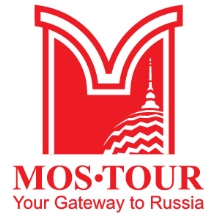 Mos-Tour, LLC45/1, Bld.1, Prechistenskaya Emb.,Moscow, Russia, 119 019+7 495 120 4554 | +7 915 430 35 73Current account: 40702978938001008973Beneficiary Bank: SBERBANK, Vavilov str. 19, Moscow, Russian FederationSWIFT: SABRRUMMwww.mos-tour.moscow/enincoming@mos-tour.moscow1-2 pax 3 pax 4-6 pax 7-9 pax 10-15 paxeach additional person in the group $ 170 $ 180 $ 215 $ 230 $ 280$ 30 for per person1-2 pax 3 pax 4-6 pax 7-9 pax 10-15 paxeach additional person in the group$ 180$ 200$ 250 $ 300$ 325 $ 35 for per person1-2 pax 3 pax 4-6 pax 7-9 pax 10-15 paxeach additional person in the group$ 180$ 200$ 250$ 300$ 325$ 35 for per person1-2 pax 3 pax 4-6 pax 7-9 pax 10-15 paxeach additional person in the group$ 180$ 195 $ 220$ 240$ 285$ 30 for per person1-2 pax 3 pax 4-6 pax 7-9 pax 10 paxeach additional person in the group$ 105$ 135$ 200$ 275$ 300$ 35  for per person1-2 pax 3 pax 4-6 pax 7-9 pax 10-15 paxeach additional person in the group$ 85 $100 $ 125 $ 150 $ 165$ 20 for per person1-2 pax 3 pax 4-6 pax 7-9 pax 10-15 paxeach additional person in the group$ 180$ 195 $ 220$ 240$ 285$ 30  for per person1-2 pax 3 pax 4-6 pax 7-9 pax10-15 paxeach additional person in the group$ 385$ 540$ 720$ 760$ 800$ 80 for per person1-2 pax 3 pax 4-6 pax 7-9 pax 10 paxeach additional person in the group$ 365$ 480$ 590 $ 640$ 690$ 70 for per person